       THE TRAINING SOURCE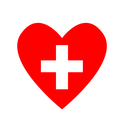                               CPR * AED * FIRST AID * HEALTH * SAFETY * WELLNESS                                                                         A CALIFORNIA *EMSA APPROVED TRAINING PROGRAMEMSA #97-05-16DCCATHERINE HAYES HICKS                                                                                                                                                                                                    PROGRAM DIRECTOR                                       *INFANT/CHILD/ADULT CPR & AED*PEDIATRIC & ADULT FIRST AID(2-YEAR CERTIFICATION)SATURDAY CLASSES                       ESCONDIDO COMMUNITY CDC                               THE TRAINING SOURCE CENTER                               613 E. LINCOLN AVE, ESCONDIDO, CA  92025                                              326 S. KALMIA ST., ESCONDIDO, CA  92025                                     CPR/AED & FIRST AID                                                           CPR/AED & FIRST AID                                  8:30AM-12:30PM/1:00PM-5:00PM                                                    8:30AM-12:30PM/1:00PM-5:00PM                                          MARCH 07, 2020                                                                           MARCH 21, 2020                                           APRIIL 04, 2020                                                                             APRIL 18, 2020                                             MAY 02, 2020                                                                               MAY 16, 2020                                             JUNE 06, 2020                                                                              JUNE 13, 2020                                             JULY 11, 2020                                                                              JULY 25, 2020                                                              WEEKDAY EVENING CLASSES                                                ESCONDIDO COMMUNITY CDC                                      THE TRAINING SOURCE CENTER                                                                                                                                                                                                                                    613 E. LINCOLN AVE, ESCONDIDO, CA  92025                                                       326 S. KALMIA ST., ESCONDIDO, CA  92025                                     CPR/AED & FIRST AID                                                                   CPR/AED & FIRST AID                                                                6:00PM-10:00PM                                                                                                        6:00PM-10:00PM                          MARCH 24 & 26, 2020 (T/TH)                                                         MARCH 16 & 18, 2020  (M/W)                                   APRIL 20 & 22, 2020 (M/W)                                                             APRIL 14 & 16, 2020 (T/TH)                             MAY 19 & 21, 2020 (T/TH)                                                                         MAY 11 & 13, 2020 (M/W)                            JUNE 15 & 17, 2020 (M/W)                                                                        JUNE 09 & 11, 2020 (T/TH)                            JULY 21 & 23, 2020 (T/TH)                                                              JULY 13 & 15, 2020 (M/W)THE TRAINING SOURCE CENTER                                                                                          326 S. KALMIA ST., ESCONDIDO, CA  92025                               FRIDAY DAYTIME                                                TUESDAY & THURSDAY MORNINGS                             CPR/AED & FIRST AID                                                                   CPR/AED & FIRST AID                             8:30 AM–12:30AM & 1:00PM–5:00PM                                                                                    9:00AM – 1:00PM                                  MARCH 13, 2020                                                                              MARCH 10 & 12, 2020                                                                                                            APRIL 24, 2020                                                                                 APRIL 07 & 09, 2020                                     MAY 08, 2020                                                                                    MAY 12 & 14, 2020                                    JUNE 12, 2020                                                                                    JUNE 09 & 11, 2020                                    JULY 17, 2020                                                                                    JULY 21 & 23, 2020For more information or to register call: (760)738-3700or visit www.thetrainingsourcecpr.com____ *INFANT/CHILD/ADULT CPR/AED: $50.00    ____ *PEDIATRIC/ADULT FIRST AID: $45.00 ____ *CPR/AED & FIRST AID COMBO: $75.00 PREREGISTER ON THE WEBSITE OR CALL US AND GET YOUR RECEIPT IMMEDIATELYBY EMAIL & GET YOUR LAMINATED CERTIFICATE AT COURSE COMPLETION!*EMSA CLASSES ARE APPROVED FOR CALIFORNIA LICENSED CHILD CARE, ADULT CARE, FOSTER/ADOPTING PARENTS & CAL/OSHA. WANT A PRIVATE CLASS FOR A GROUP (8+) @ YOUR SITE?  CALL FOR MORE INFORMATION!